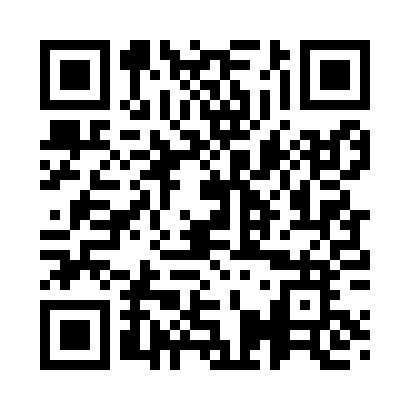 Prayer times for Salutaguse, EstoniaWed 1 May 2024 - Fri 31 May 2024High Latitude Method: Angle Based RulePrayer Calculation Method: Muslim World LeagueAsar Calculation Method: HanafiPrayer times provided by https://www.salahtimes.comDateDayFajrSunriseDhuhrAsrMaghribIsha1Wed2:565:221:186:349:1511:332Thu2:555:191:186:369:1711:343Fri2:545:171:186:379:2011:354Sat2:525:141:186:389:2211:365Sun2:515:121:176:409:2511:376Mon2:505:091:176:419:2711:387Tue2:495:071:176:429:2911:398Wed2:485:041:176:449:3211:409Thu2:475:021:176:459:3411:4110Fri2:464:591:176:469:3611:4211Sat2:454:571:176:489:3811:4312Sun2:444:551:176:499:4111:4413Mon2:444:521:176:509:4311:4514Tue2:434:501:176:519:4511:4615Wed2:424:481:176:539:4711:4716Thu2:414:461:176:549:5011:4817Fri2:404:441:176:559:5211:4918Sat2:394:411:176:569:5411:4919Sun2:384:391:176:579:5611:5020Mon2:384:371:176:589:5811:5121Tue2:374:351:177:0010:0011:5222Wed2:364:331:177:0110:0211:5323Thu2:354:321:187:0210:0411:5424Fri2:354:301:187:0310:0611:5525Sat2:344:281:187:0410:0811:5626Sun2:344:261:187:0510:1011:5727Mon2:334:251:187:0610:1211:5828Tue2:324:231:187:0710:1411:5929Wed2:324:211:187:0810:1611:5930Thu2:314:201:187:0910:1812:0031Fri2:314:191:197:0910:1912:01